Publicado en   el 15/01/2015 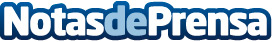 ¿Y si llevásemos el permiso de conducir en nuestro smartphone?Datos de contacto:Nota de prensa publicada en: https://www.notasdeprensa.es/y-si-llevasemos-el-permiso-de-conducir-en Categorias: Automovilismo Industria Automotriz http://www.notasdeprensa.es